§2461.  Election by municipal officersThe municipal officers of a municipality may elect or appoint a sealer of weights and measures, and a deputy sealer if necessary, not necessarily a resident of that municipality, and the sealer and deputy sealer hold office during their efficiency and the faithful performance of their duties. The state sealer has final approval authority over a sealer or deputy sealer elected or appointed pursuant to this section.  Prior to approval or assuming any duties, a sealer or deputy sealer elected or appointed pursuant to this section must successfully complete certification by the National Conference on Weights and Measures as a weights and measures professional in the National Conference on Weights and Measures professional certification program for the device types the sealer or deputy sealer wishes to seal.  On complaint being made to the municipal officers of the inefficiency or neglect of duty of a sealer or deputy sealer, the municipal officers shall set a date for and give notice of a hearing to the complainant, the relevant sealer and the state sealer. If evidence satisfies the municipal officers that the sealer or deputy sealer has been inefficient or has neglected the sealer's or deputy sealer's duty, they may remove the sealer or deputy sealer from office and elect or appoint another in the sealer's or deputy sealer's stead. The state sealer has jurisdiction over a sealer or deputy sealer elected or appointed pursuant to this section, and any vacancy caused by death or resignation must be filled by election or appointment by the municipal officers within 30 days.  Within 10 days after each such election or appointment, the clerk of each municipality shall communicate the name of the person so elected or appointed to the state sealer. A sealer of weights and measures in any municipality may be sealer for several municipalities, if such is the pleasure of the municipal officers of those municipalities, as long as this action receives the approval of the state sealer.  The state sealer or the state sealer's designee shall test and certify annually municipal weights and measures equipment used by a sealer or deputy sealer elected or appointed pursuant to this section.  [PL 2017, c. 172, §1 (NEW).]SECTION HISTORYPL 2017, c. 172, §1 (NEW). The State of Maine claims a copyright in its codified statutes. If you intend to republish this material, we require that you include the following disclaimer in your publication:All copyrights and other rights to statutory text are reserved by the State of Maine. The text included in this publication reflects changes made through the First Regular and First Special Session of the 131st Maine Legislature and is current through November 1, 2023
                    . The text is subject to change without notice. It is a version that has not been officially certified by the Secretary of State. Refer to the Maine Revised Statutes Annotated and supplements for certified text.
                The Office of the Revisor of Statutes also requests that you send us one copy of any statutory publication you may produce. Our goal is not to restrict publishing activity, but to keep track of who is publishing what, to identify any needless duplication and to preserve the State's copyright rights.PLEASE NOTE: The Revisor's Office cannot perform research for or provide legal advice or interpretation of Maine law to the public. If you need legal assistance, please contact a qualified attorney.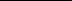 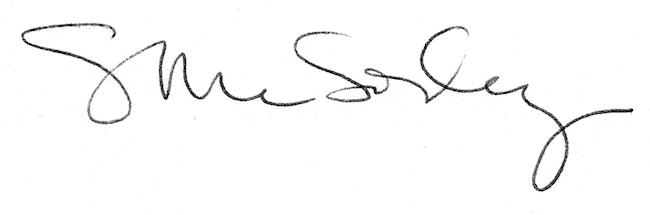 